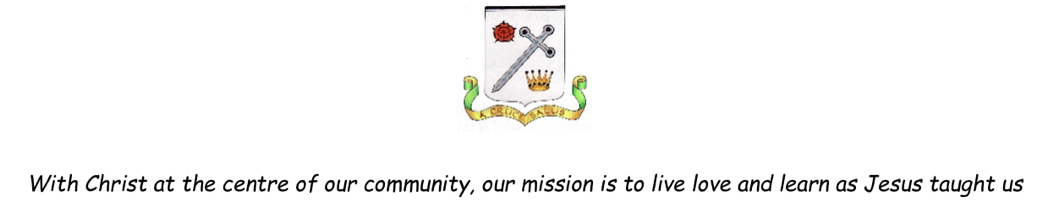 PSHE Progression in Key SkillsYear GroupKey SkillsYear 1 / 2Explain their ideas, and responses to an issue.Recognise their feelings.Play with others.Find a partner, sit with them and work with them.Demonstrate active listening skills and ask questions for clarification.Negotiate with one another. Speak in front of a group.Demonstrate compassion, empathy and tolerance.Understand verbal and non-verbal communication recognising simple body language.Know that it is OK to make mistakes.Recognise their likes and dislikes.Demonstrate making simple choices and begin to think about how and why we make safe choices.Understand the concept of risk and know who and how to tell.Begin to understand that sometimes people persuade you to do things you don’t want to do.Begin to think about why they made a particular choice.Year 3 / 4Recognise their own and others likes / dislikes, traits and individual preferencesDemonstrate that they can work in a pair and a small group.Speak in front of others.Negotiate in small groups and come to a ‘consensus’.Demonstrate compassion, empathy and tolerance.Understand verbal and non-verbal communication including simple body language.Demonstrate speaking and listening skills including active listening skills.Know that it is OK to make mistakes.Understand that they have choices.Explore factors which influence choosing, making more informed choices.Understand that accidents happen and we don’t always have to blame someone but we need to consider what the risks are before we do something. Risk taking can be good when it means trying something new that we might like.Recognise the influences over choice and decisions, both internal and external.Understand where they can get help if something feels uncomfortable or if someone is trying to influence them in a negative way.Demonstrate that they know the process for decision making.Year 5 / 6Recognise their own and other people’s personality traits, individual preferences and characteristics including challenging behaviours and the negative effects these can have on relationships.Demonstrate their knowledge of group dynamics knowing that different people react in different ways when working in a group.Consider how they respond to challenging circumstances e.g. conflict and violence.Demonstrate strategies for calmness, negotiation and compromise.Demonstrate respectful interactions with others.Demonstrate speaking and listening skills.Further understand the skill of being assertive.Know that it is OK to make mistakes.Know where to go for help.Recognise choices and decisions they will have to make in the future.Identify ways of helping and supporting friends under pressure.Know ways of coping in difficult situations.Appreciate the importance of taking responsibility.Justify personal opinions confidently.Calculate and recognise risk in different situations Recognise peer influence and understand ways in which peer influence can have positive and negative outcomes.Develop strategies for resisting negative peer influence.Know the process for making a decision.